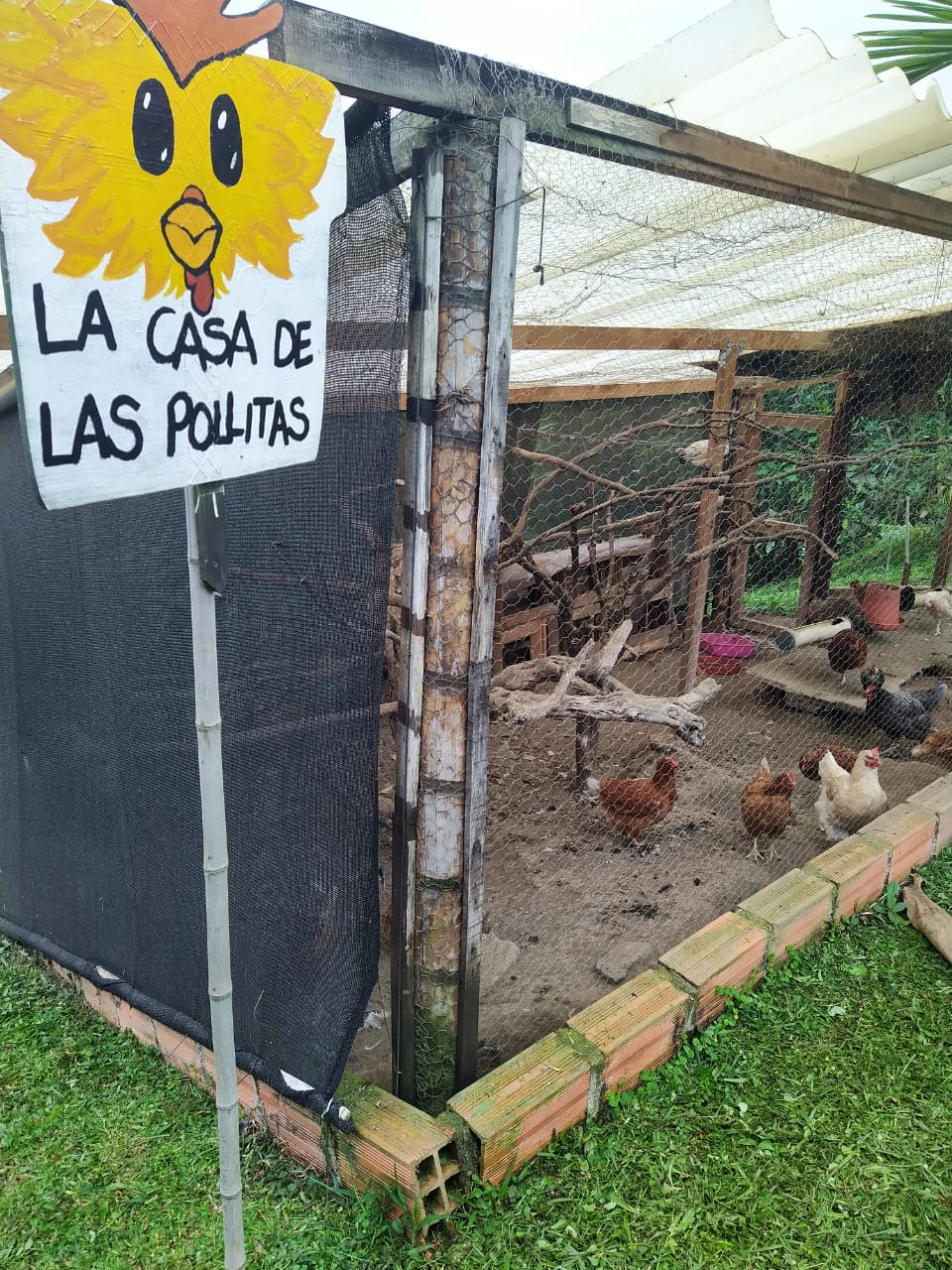 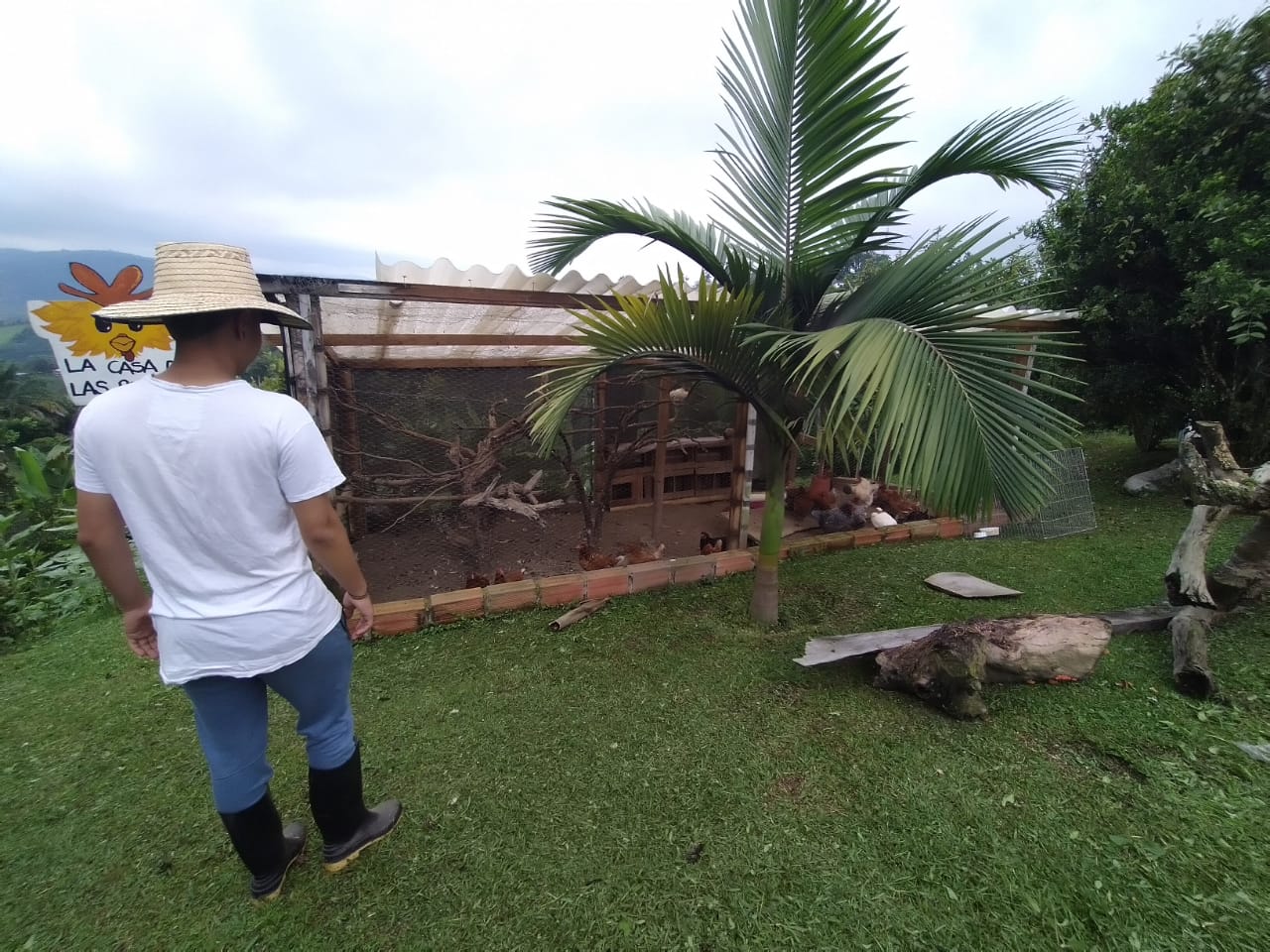 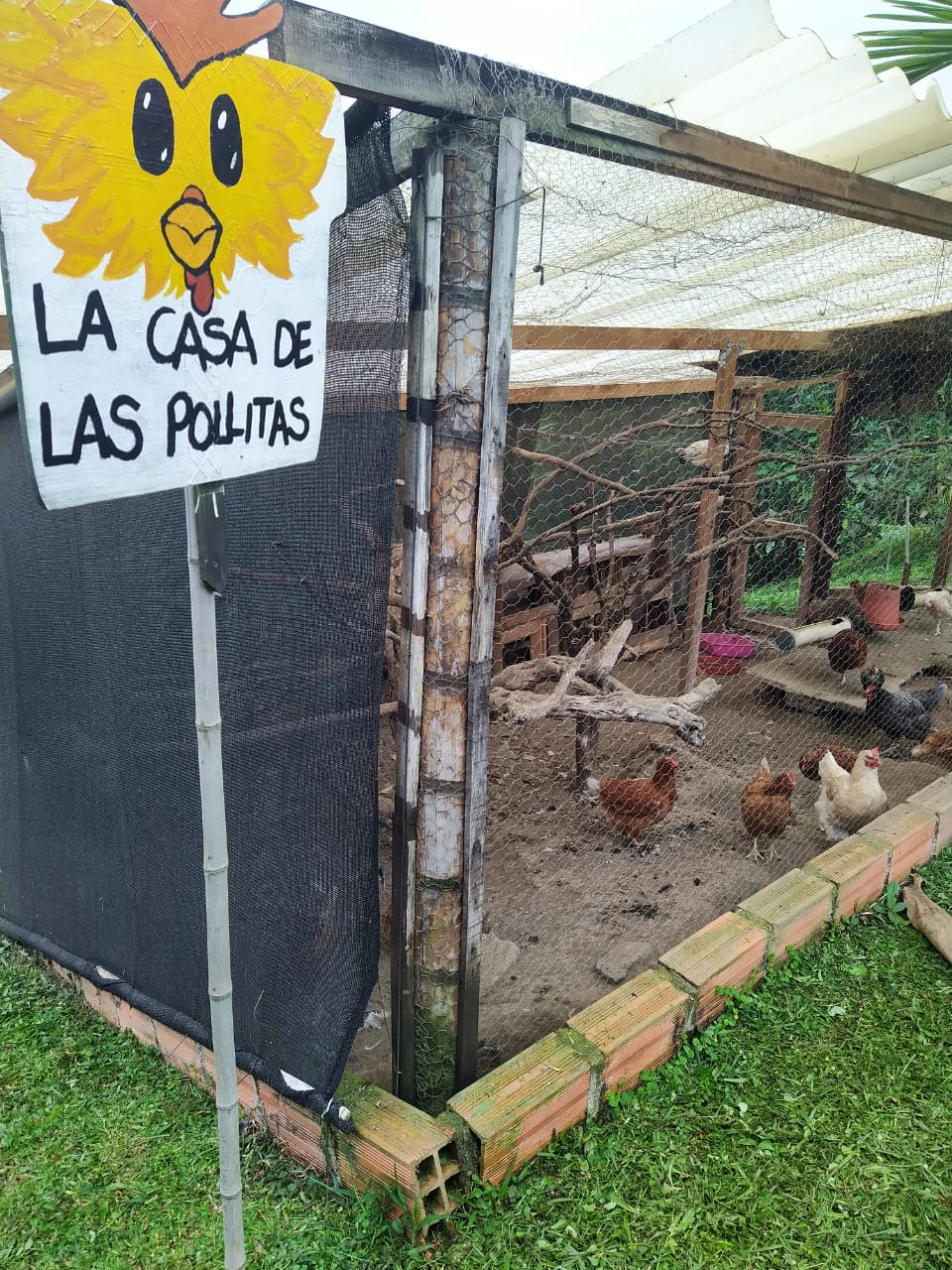 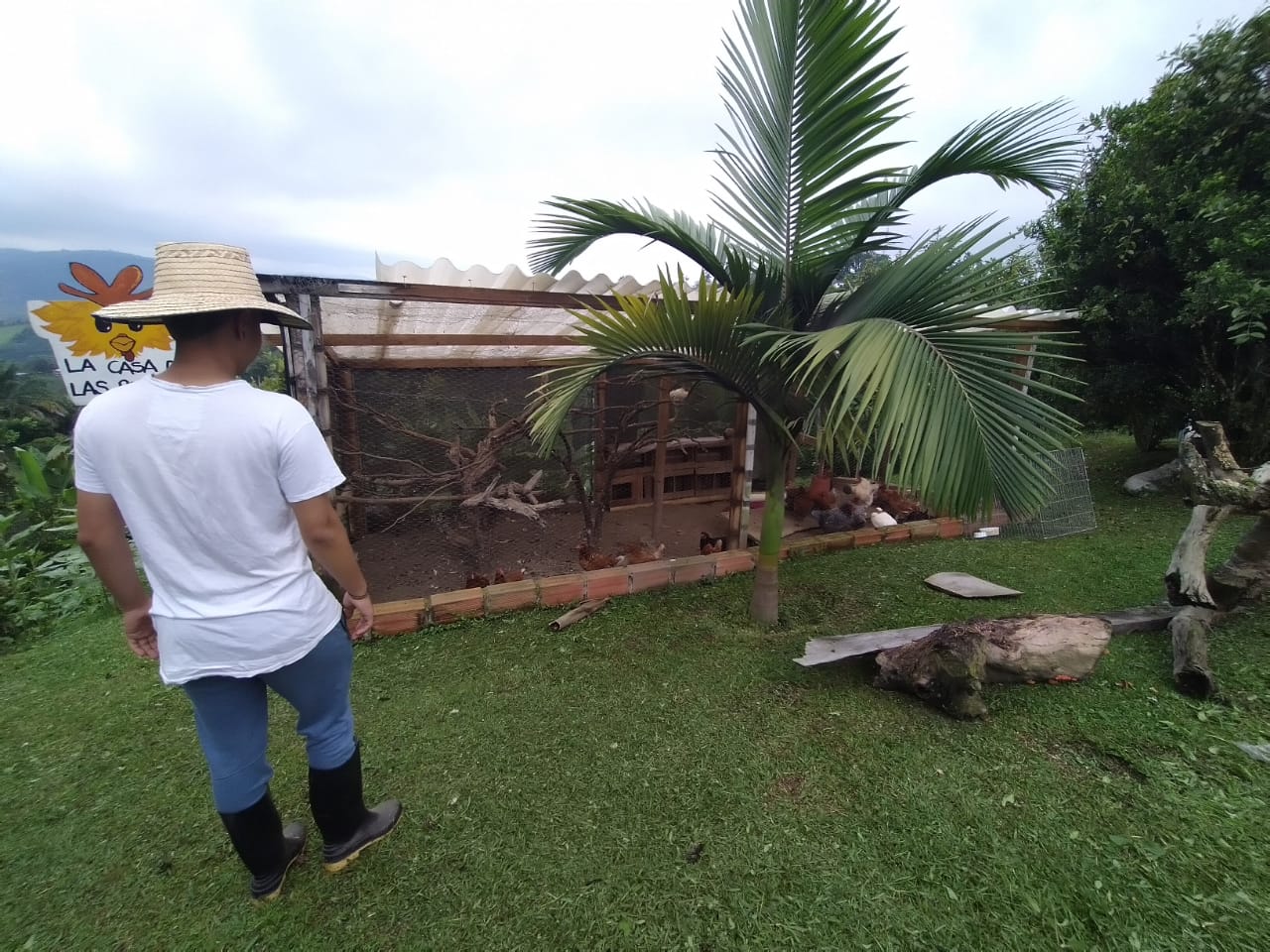 Dialogo con mi hijo alrededor de la siguiente expresión: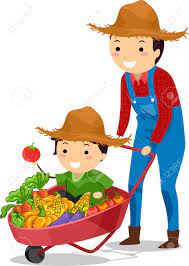 “Un hombre exitoso es aquel que es capaz de construir su empresa con los ladrillos y enseñanzas que otros le han tirado”.Respondemos la siguiente pregunta con base a la expresión anterior:¿Qué tipo de proyecto me gustaría que implementaran mis hijos y cómo los visualizo en 5 años?Realizamos la lectura del siguiente texto: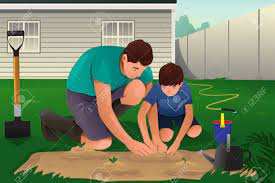 Webgrafíahttps://es.123rf.com/photo_56708305_ilustraci%C3%B3n-stickman-de-padre-e-hijo-con-la-carretilla-llena-de-cosecha.htmlhttps://www.literato.es/frases_de_grandes_empresarios/3/TRABAJANDO CON MI HIJO EN LA IMPLEMENTACIÓN DE SU PROYECTO SUPERVISADO.